                                                                                           Проект Сергій АНТОНІЧ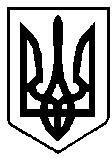 ВАРАСЬКА МІСЬКА РАДА___ сесія  VIII скликанняР І Ш Е Н Н Я10.08.2023                                         м.Вараш                        №2581-ПРР-VIII-1200	У зв’язку з повномасштабним вторгненням російської федерації на територію України, введенням в Україні воєнного стану, оголошенням та проведенням загальної мобілізації, з метою забезпечення оборони держави, підтриманням бойової і мобілізаційної готовності Збройних Сил України та інших військових формувань, створення передумов для підготовки мешканців Вараської міської територіальної громади до захисту цілісності та суверенітету України, відповідно до статті 15 Закону України «Про оборону України», статті 18 Закону України «Про мобілізаційну підготовку та мобілізацію», статті 14 Закону України «Про основи національного спротиву», Закону України «Про затвердження Указу Президента України «Про введення воєнного стану в Україні», Указу Президента України №69 від 24.02.2022 «Про загальну мобілізацію»,  Указу Президента України «Про продовження строку дії воєнного стану в Україні» №254/2023 від 01.05.2023, Указу Президента України «Про продовження строку проведення загальної мобілізації» №255/2023 від 01.05.2023,  керуючись пунктом 22 частини першої статті 26 Закону України «Про місцеве самоврядування в Україні», за погодженням з постійними комісіями Вараської міської ради, Вараська міська радаВ И Р І Ш И Л А:Внести зміни до Програми мобілізаційної підготовки, мобілізації та  оборонної роботи у Вараській міській територіальній громаді на 2022-2025 роки» (далі – Програма), затвердженої рішенням Вараської міської ради від 20.08.2021 № 603, виклавши її в новій редакції № 1200-ПР-01 (додається).Відділу оборонно-мобілізаційної роботи виконавчого комітету Вараської міської ради щорічно  у березні місяці інформувати міську раду про хід виконання Програми.Вважати таким, що втратило чинність рішення Вараської міської ради від 04.04.2023 №1893-РР-VIII «Про внесення змін до Програми мобілізаційної підготовки, мобілізації та оборонної роботи у Вараській міській територіальній громаді на 2022-2025 роки №1200-ПР-01, затвердженої рішенням Вараської міської ради від 20.08.2021 № 603».Контроль за виконанням цього рішення покласти на заступника міського голови з питань діяльності виконавчих органів ради відповідно до розподілу функціональних обов’язків, постійну комісію Вараської міської ради з питань депутатської діяльності, законності та правопорядку і постійну комісію Вараської міської ради з питань бюджету, фінансів, економічного розвитку та інвестиційної політики.Міський голова                                                       	    Олександр МЕНЗУЛПро внесення змін до Програми мобілізаційної підготовки, мобілізації     та    оборонної роботи у Вараській міській   територіальнійгромаді на 2022-2025 роки                           № 1200-ПР-01